Travel to Ian N. Morrison Research Farm in CarmanHighway 3: two construction zones underway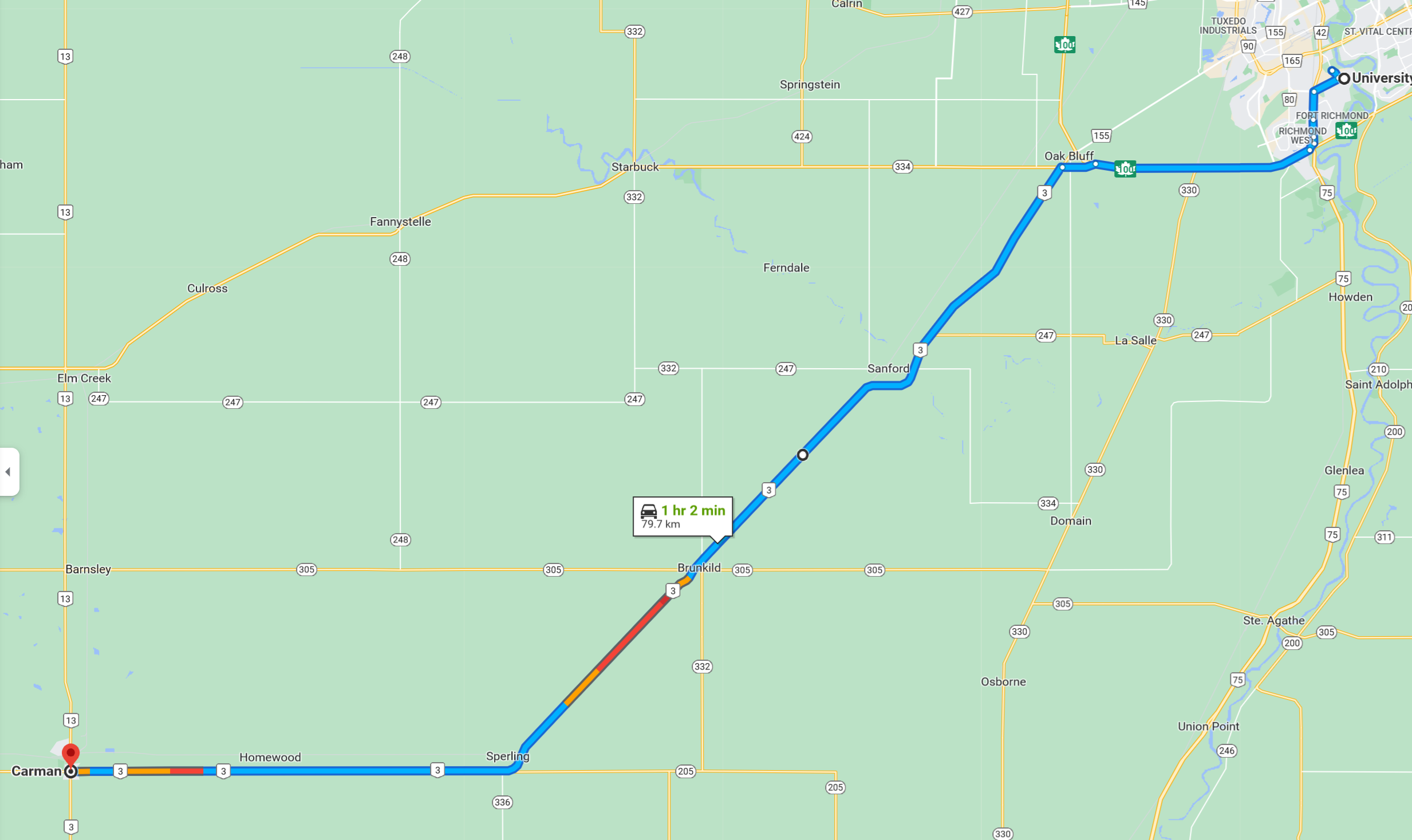 West on Highway 2 to Elm Creek, South on Highway 13 to Carman: also under construction between Elm Creek and Carman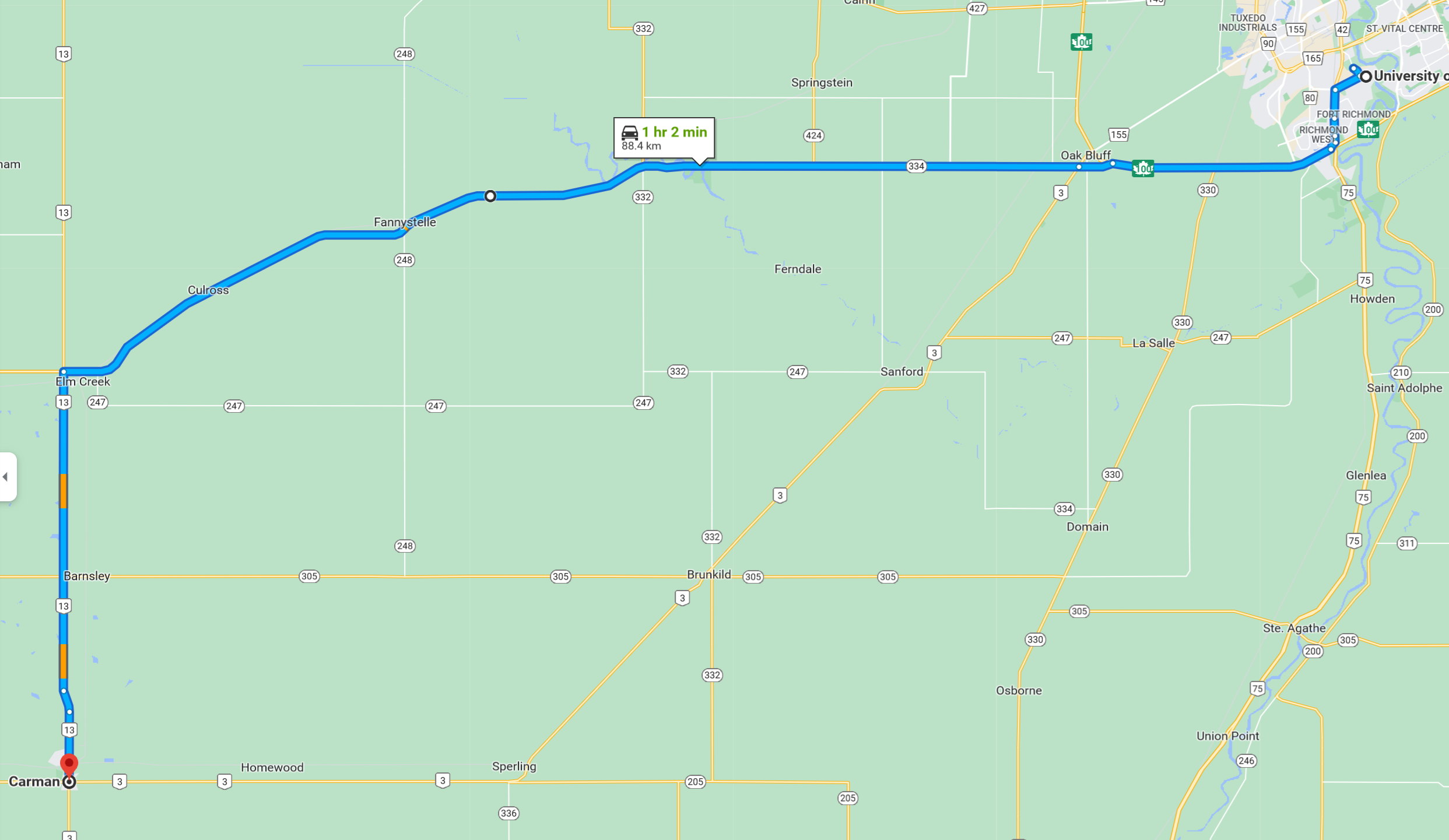 The farm is located on the western edge of Carman on Provincial Road 245.							   Highway 13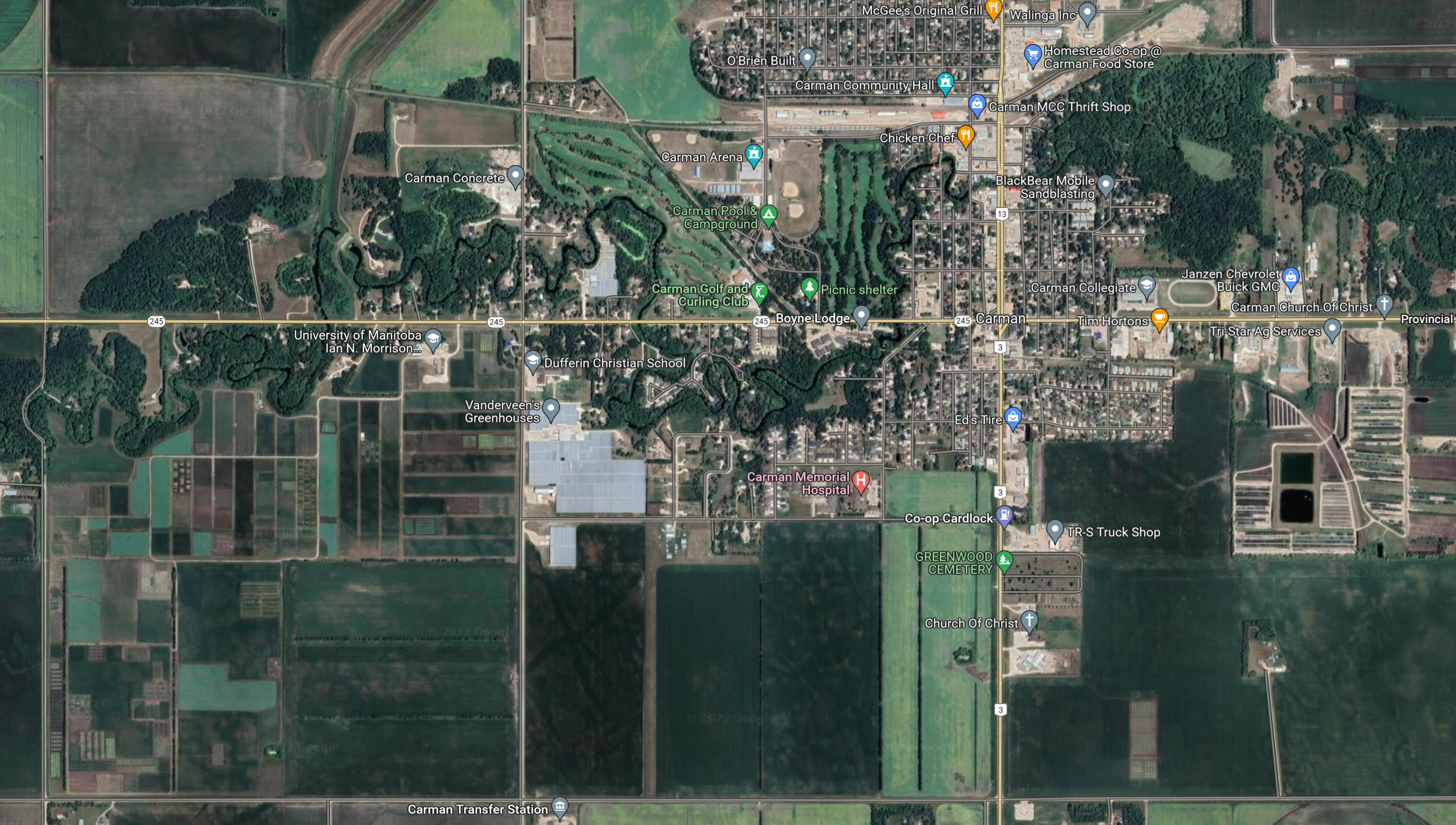 